GUIDELINES FOR SUBMITTING ABSTRACTS TO GCMAS 2020: NEW TOOLS AND TECHNIQUESAyman N. Gineer1, Cee Programmer1, and Beyda Tester21 Harvard University, Cambridge, MA, USA2 Shriners Hospitals for Children, Sacramento, CA, USAE-mail: ayman.n.gineer@harvard.edu   Web: www.harvard.edu/~coolToolsINTRODUCTIONThe GCMAS 2020 Program Committee welcomes the submission of abstracts that describe new tools and techniques. Abstracts should describe novel methods that enhance our ability to visualize, measure, and/or analyze the mechanics of muscles, tendons, joints, and/or limb segments. Novel devices that aid gait rehabilitation are also welcomed. Abstracts from vendors are encouraged, but must not contain advertising.To be considered for a podium or poster presentation, abstracts must be formatted as shown in this template. Abstracts are limited to two pages. The content of each page must be contained within a 160mm X 225mm (6.3” x 8.8”) area. The text should be Times New Roman 12-pt font.One electronic copy must be submitted as a PDF file.  The first page of the publication copy should list the title of the paper, the author(s), affiliation(s), and email address of the corresponding author. The name of the presenting author should be underlined. Reviews will not be blinded following the review process for Gait and Posture, the journal of the society.Abstracts describing methodological advances should be comprised of these sections: Introduction, Clinical Significance, Methods, Demonstration, Summary, References, Acknowledgements, and Disclosure Statement. CLINICAL SIGNIFICANCEIn this section, provide a succinct statement of the clinical significance of the method or algorithm and its potential relevance to treatment planning.METHODSAbstracts must be submitted electronically and received by January 15, 2020.  If you encounter any problems with the submission process, or if you have questions about the scientific program, please contact the Program Chairs:Chris Church, MSPT		cchurch@nemours.orgNancy Lennon, MSPT	nlennon@nemours.org Click here to access Abstract submission systemDEMONSTRATIONTable 1:  Tables and graphs may span both columns if necessary (mean± SD).SUMMARYAll abstracts that are properly formatted and submitted by the deadline will be peer reviewed. Abstracts that meet the acceptance criteria will be included in the official conference proceedings and published online. Authors of accepted abstracts will be considered for the GCMAS Best Podium and Best Poster Awards. When the first author is a student, abstracts will also be considered for the GCMAS Young Investigator Award.Citations within the text should be made using numbers [1]. References should include the first author only (followed by et. al. if appropriate), year, journal, volume, and page numbers, and should be formatted as shown below.REFERENCES1. Halvorsen, K. et al. (1999) Journal of Biomechanics, 32(11):1221-1227.	2. Woltring, H. (1990) Biomechanics of Human Movement, pp. 203-237.ACKNOWLEDGMENTSAcknowledgments are optional.DISCLOSURE STATEMENTAyman N. Gineer and Cee Programmer are co-inventors of a patented device for estimating tendon compliance in vivo.  Beyda Tester has no conflicts of interest to disclose.One or two tables and/or figures may be incorporated within the document.  All tables (Table 1) and figures (Fig. 1) must be referenced in the text. All titles, captions, figure legends, and axis labels should be large enough to be readable. For tables, include a brief title above the table. For figures, include a brief caption below the figure. The use of color is encouraged to enhance readability of the figures. Large graphics files may need to be compressed before exporting the PDF file.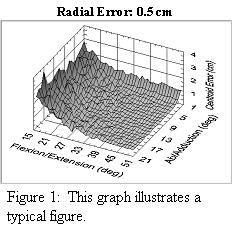 Running Speeds:3 m/s4 m/s5 m/s6 m/sStride Length:2.1 ± 0.3 m2.5 ± 0.2 m2.9 ± 0.3 m3.2 ± 0.2 mStride Rate:0.64 ± 0.12 Hz0.69 ± 0.11 Hz0.72 ± 0.13 Hz0.78 ± 0.12 Hz